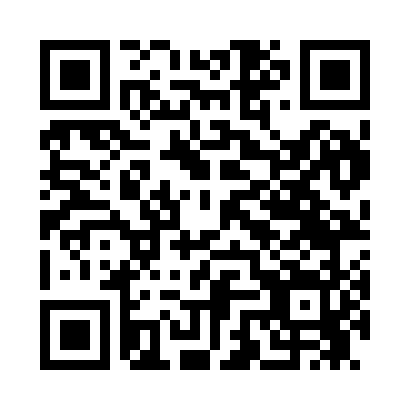 Prayer times for Kennedy Corners, Vermont, USAMon 1 Jul 2024 - Wed 31 Jul 2024High Latitude Method: Angle Based RulePrayer Calculation Method: Islamic Society of North AmericaAsar Calculation Method: ShafiPrayer times provided by https://www.salahtimes.comDateDayFajrSunriseDhuhrAsrMaghribIsha1Mon3:205:1112:545:008:3610:272Tue3:215:1212:545:018:3610:263Wed3:225:1212:545:018:3610:264Thu3:235:1312:545:018:3610:255Fri3:245:1412:545:018:3510:256Sat3:255:1412:555:018:3510:247Sun3:265:1512:555:018:3410:238Mon3:275:1612:555:018:3410:229Tue3:285:1612:555:018:3310:2110Wed3:305:1712:555:018:3310:2011Thu3:315:1812:555:018:3210:1912Fri3:325:1912:555:018:3210:1813Sat3:335:2012:565:018:3110:1714Sun3:355:2012:565:008:3110:1615Mon3:365:2112:565:008:3010:1516Tue3:375:2212:565:008:2910:1417Wed3:395:2312:565:008:2810:1218Thu3:405:2412:565:008:2810:1119Fri3:425:2512:565:008:2710:1020Sat3:435:2612:564:598:2610:0821Sun3:455:2712:564:598:2510:0722Mon3:465:2812:564:598:2410:0523Tue3:485:2912:564:598:2310:0424Wed3:495:3012:564:588:2210:0225Thu3:515:3112:564:588:2110:0126Fri3:525:3212:564:588:209:5927Sat3:545:3312:564:578:199:5828Sun3:555:3412:564:578:189:5629Mon3:575:3512:564:578:179:5430Tue3:595:3612:564:568:159:5331Wed4:005:3712:564:568:149:51